Miejscowość, dataEDU Plus  program ochrony ubezpieczeniowej dzieci i młodzieżyoraz personelu placówki oświatowej na rok szkolny 2021/2022dla: PRZEDSZKOLE  NR 90▪ ochrona ubezpieczeniowa w ciągu całego roku szkolnego i wakacji – 365 dni w roku, przez 24 godz. Na dobę 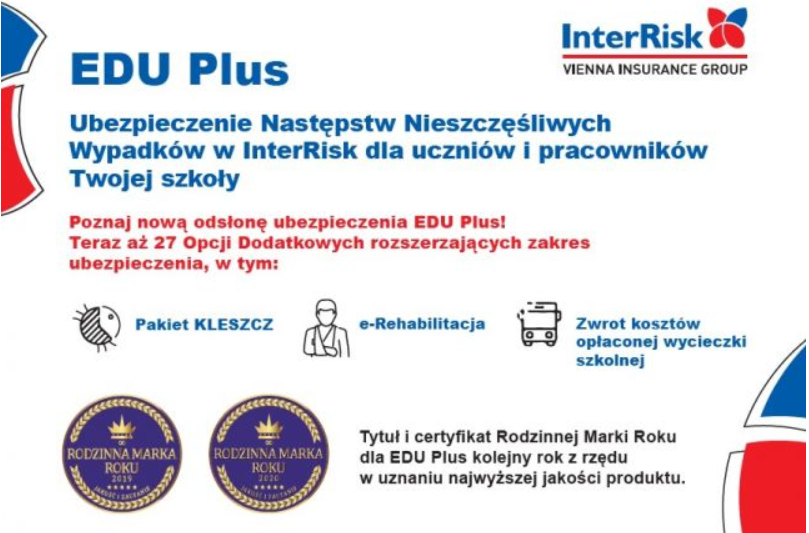 ▪ elastyczność – opcję główną ubezpieczenia można rozszerzyć o dowolnie wybrane opcje dodatkowe ▪ świadczenia z opcji dodatkowych kumulują się ze świadczeniami z opcji głównej ▪ świadczenia z opcji dodatkowych wypłacane są nawet jeżeli InteRrisk nie ponosi odpowiedzialności z opcji głównej – zwrot kosztów leczenia w przypadku braku orzeczenia uszczerbku na zdrowiu ▪ pakiet kleszcz i rozpoznanie boreliozy – świadczenie za zdiagnozowanie boreliozy oraz pokrycie kosztów usunięcia kleszcza, badań diagnostycznych oraz antybiotykoterapii w przypadku ugryzienia przez kleszcza Assistance EDU PLUS - korepetycje, pomoc psychologa, pomoc informatyczna,                        pomoc medycznaOfertę przygotował: _____________Oddział InterRisk TU SA Vienna Insurance Group we WrocławiuOferta przygotowana na podstawie Ogólnych Warunków Ubezpieczenia EDU Plus zatwierdzonych uchwałą nr 01/03/03/2020 Zarządu InterRisk TU S.A. Wiejna Insurance Group z dnia 3 marca 2020r.  Wyłączenia i ograniczenia odpowiedzialności zawarte są w Ogólnych Warunkach Ubezpieczenia EDU Plus zatwierdzonych uchwałą nr 01/03/03/2020 Zarządu InterRisk S.A. Vienna Insurance Group z dnia 03.03.2020r. dostępnych na stronie www.interrisk.plopcja PODSTAWOWA12 różnych świadczeń w opcji PODSTAWOWEJuszczerbek ustalany na podstawie Tabeli Norm Uszczerbku na Zdrowiu InterRiskopcja PODSTAWOWA12 różnych świadczeń w opcji PODSTAWOWEJuszczerbek ustalany na podstawie Tabeli Norm Uszczerbku na Zdrowiu InterRiskopcja PODSTAWOWA12 różnych świadczeń w opcji PODSTAWOWEJuszczerbek ustalany na podstawie Tabeli Norm Uszczerbku na Zdrowiu InterRisk25 000 PLNŚwiadczenieWysokość świadczeniaInformacje dodatkoweuszczerbek na zdrowiu 
w wyniku NW1% SU za 1% uszczerbku na zdrowiu, max 100% SUuszczerbek na zdrowiu ustalany na podstawie Tabeli Norm Uszczerbku na Zdrowiu InterRisk250 PLNza każdy 1 %śmierć Ubezpieczonego
 w wyniku NW 100% SUza NW uważa się również zawał serca i udar mózgu! 25 000 PLNśmierć Ubezpieczonego
 w wyniku NW na terenie placówki oświatowejłącznie ze świadczeniem za śmierć Ubezpieczonego w wyniku NWza NW uważa się również zawał serca i udar mózgu! 50 000 PLNkoszty nabycia wyrobów medycznych wydawanych na zlecenie oraz koszty zakupu lub naprawy okularów korekcyjnych lub aparatu słuchowego uszkodzonych w wyniku NW na terenie placówki oświatowejdo 30% SUdo wysokości 200 złzwrot kosztów za zakup np. stabilizatora, kołnierza ortopedycznegozdarzenia w wyniku NW na terenie placówki oświatowejDo 7 500 PLNkoszty przekwalifikowania zawodowego osób niepełnosprawnychdo 30% SUzwrot kosztów dla osoby trwale niezdolnej do pracy w dotychczasowym zawodzie Do 7 500 PLNuszczerbek na zdrowiu w wyniku ataku padaczki1% SUjednorazowe świadczenie, warunek: padaczka rozpoznana po raz pierwszy w okresie ubezpieczenia250 PLNrozpoznanie u Ubezpieczonego sepsy20% SUjednorazowe świadczenie, warunek: sepsa rozpoznana po raz pierwszy w okresie ubezpieczenia5 000 PLNśmierć rodzica lub opiekuna prawnego Ubezpieczonego w wyniku NW10% SUwypłata za 2 zdarzenia w okresie ubezpieczenia2 500 PLNpogryzienie przez psa,pokąsanie, ukąszenie2% SU2% SUjednorazowe świadczenie, warunek: pobyt w szpitalu minimum 3 dnijednorazowe świadczenie, warunek: pobyt w szpitalu minimum 2 dni500 PLN 500 PLNwstrząśnienia mózgu
 w wyniku NW1% SUjednorazowe świadczenie, warunek: pobyt w szpitalu minimum 3 dni250 PLNzatrucie pokarmowe, nagłe zatrucie gazami bądź porażenie prądem lub piorunem5% SUjednorazowe świadczenie, warunek: pobyt w szpitalu minimum 3 dni 1 250 PLNrozpoznanie u Ubezpieczonego chorób odzwierzęcych (bąblowicy, toksoplazmozą, wścieklizny)5% SUjednorazowe świadczenie, warunek: choroba rozpoznana w okresie ubezpieczenia1 250 PLNszycie rany przy czym za szycie rozumie się również klamry i plastry chirurgiczneDo 1 %Jednorazowe świadczenie250 PLNOpcje dodatkowe (kumulacja świadczeń)Opcje dodatkowe (kumulacja świadczeń)Opcje dodatkowe (kumulacja świadczeń)Opcje dodatkowe (kumulacja świadczeń)Opcja dodatkowa:Opcja dodatkowa:Wysokość świadczeniaSuma ubezpieczeniaOpcja Dodatkowa D2 – oparzenia w wyniku nieszczęśliwego wypadkuII stopień10% SU2 000 PLNOpcja Dodatkowa D2 – oparzenia w wyniku nieszczęśliwego wypadkuIII stopień30% SU2 000 PLNOpcja Dodatkowa D2 – oparzenia w wyniku nieszczęśliwego wypadkuIV stopień50% SU2 000 PLNOpcja Dodatkowa D1 – śmierć ubezpieczonego w wyniku NWOpcja Dodatkowa D1 – śmierć ubezpieczonego w wyniku NW100 % SU25 000 PLNOpcja Dodatkowa D4 - pobyt w szpitalu w wyniku NW(świadczenie od 1 dnia pobytu min 3 dniOpcja Dodatkowa D4 - pobyt w szpitalu w wyniku NW(świadczenie od 1 dnia pobytu min 3 dni1% SUza każdy dzień10 000 PLN(100 zł /dzień)POBYT NA OIOM /OIT w wyniku NNWPOBYT NA OIOM /OIT w wyniku NNWJednorazowe świadczeniePod warunkiem pobytu min 48 h250 PLNOpcja Dodatkowa D5 - pobyt w szpitalu w wyniku choroby(świadczenie od 2 dnia pobytu min 3 dni)Opcja Dodatkowa D5 - pobyt w szpitalu w wyniku choroby(świadczenie od 2 dnia pobytu min 3 dni)1% SU  za każdy dzień5 000 PLN(50 zł/dzień)Opcja Dodatkowa D6 – poważne chorobyOpcja Dodatkowa D6 – poważne choroby100% SU zgodnie z OWU1 000 PLNPOBYT NA OIOM /OIT w wyniku choroby POBYT NA OIOM /OIT w wyniku choroby Jednorazowe świadczeniePod warunkiem pobytu min 48 h250 PLNOpcja Dodatkowa D8 – operacje w wyniku NWOpcja Dodatkowa D8 – operacje w wyniku NWOpcja Dodatkowa D9 – operacje w wyniku chorobyOpcja Dodatkowa D9 – operacje w wyniku chorobyOpcja Dodatkowa D10 – koszty leczenia w wyniku nieszczęśliwego wypadkuOpcja Dodatkowa D10 – koszty leczenia w wyniku nieszczęśliwego wypadkuzwrot kosztów do 100% SU rehabilitacja nie więcej                   niż 1.000 zł1 500  PLNOpcja Dodatkowa D12 – zdiagnozowanie u ubezpieczonego wady wrodzonej sercaOpcja Dodatkowa D12 – zdiagnozowanie u ubezpieczonego wady wrodzonej serca100 % SU1 000 PLNOpcja Dodatkowa D14 – uciążliwe leczenie w wyniku nieszczęśliwego wypadkuOpcja Dodatkowa D14 – uciążliwe leczenie w wyniku nieszczęśliwego wypadku100% SUGdy uszczerbek wyniósł 0%, a przebieg leczenia spowodował czasową niezdolność Ubezpieczonego do nauki lub do pracy przez okres nie krótszy niż 5 dni;50 PLNOpcja Dodatkowa D16 – telemedycynaOpcja Dodatkowa D16 – telemedycynaZgodnie z OWU12 e-konsultacjiOpcja Dodatkowa D18 – Koszty lekówOpcja Dodatkowa D18 – Koszty lekówZgodnie z OWU Do 400 PLNOpcja dodatkowa D24 – Opieka nad dzieckiem przebywającym w szpitalu Opcja dodatkowa D24 – Opieka nad dzieckiem przebywającym w szpitalu 1% SU za każdy dzień (świadczenie płatne od 1-go dnia pobytu w szpitalu, warunek minimum 3 dniowy pobyt, max 15 dni)5 000 PLNOpcja Dodatkowa D20 – Pakiet KLESZCZ i rozpoznanie boreliozy:usunięcie kleszcza badania diagnostyczne potwierdzające lub wykluczające zakażenie boreliozą antybiotykoterapia zalecona przez lekarzaOpcja Dodatkowa D20 – Pakiet KLESZCZ i rozpoznanie boreliozy:usunięcie kleszcza badania diagnostyczne potwierdzające lub wykluczające zakażenie boreliozą antybiotykoterapia zalecona przez lekarza1.000 zł w przypadku  rozpoznania boreliozyzwrot do 150 zł        zwrot do 150 złzwrot do 200 zł1 500 PLNSKŁADKA ROCZNA ZA UCZNIA Zakres PODSTAWOWY + OPCJE DODATKOWEz rozszerzeniem o wyczynowe uprawianie sportu SKŁADKA ROCZNA ZA UCZNIA Zakres PODSTAWOWY + OPCJE DODATKOWEz rozszerzeniem o wyczynowe uprawianie sportu 44 PLN